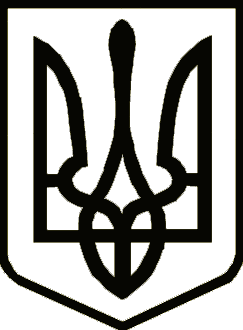 УкраїнаСРІБНЯНСЬКА СЕЛИЩНА РАДАРОЗПОРЯДЖЕННЯПро внесення змін до паспортів бюджетних програм на 2021 рік         Керуючись пунктом 20 частиною 4 статті 42, частиною 8 статті 59 Закону України «Про місцеве самоврядування в Україні», відповідно до частини 8 статті 20 та пункту 18 розділу VI Прикінцевих та перехідних положень Бюджетного Кодексу України, Закону України  «Про Державний бюджет України на 2021 рік», наказу Міністерства фінансів України від 26.08.2014 року № 836   «Про деякі питання запровадження  програмно - цільового методу складання та виконання місцевих бюджетів» (зі змінами), наказу Міністерства фінансів України від 28.12.2018 року № 1209  «Про внесення змін до деяких наказів Міністерства фінансів України», згідно розпорядження селищного голови від 27.09.2021 року  № 169 «Про внесення змін до показників селищного бюджету на 2021 рік», зобов’язую:1. Внести зміни до паспортів бюджетних програм на 2021 рік по головному розпоряднику бюджетних коштів Срібнянська селищна рада за наступними кодами Програмної класифікації видатків та кредитування місцевих бюджетів (КПКВК), виклавши їх в новій редакції: 1.1. КПКВК 0112111 «Первинна медична допомога населенню, що надається центрами первинної медичної (медико-санітарної) допомоги»;1.2. КПКВК 0117461 «Утримання та розвиток автомобільних доріг та дорожньої інфраструктури за рахунок коштів місцевого бюджету».2.  Контроль за виконанням даного розпорядження залишаю за собою.Селищний голова 						      Олена ПАНЧЕНКО29 вересня2021 року    смт Срібне			      №170